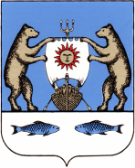 Российская ФедерацияНовгородская область Новгородский районАдминистрация Савинского сельского поселенияПОСТАНОВЛЕНИЕ от 26.02.2019 № 272д. СавиноО внесении изменений  в постановление №369 от 29.05.2018 года «Об утверждении Концепции общего цветового решения застройки улиц и территорий населённых пунктов Савинского сельского поселения»С целью определения перспективного развития территории муниципального образования, с учетом сохранения культурного наследия, своеобразия архитектурно-градостроительного облика населённых пунктов, функционального назначения застроенных территорий населённых пунктов, в соответствии с Федеральным законом от 06.10.2003 N 131-ФЗ «Об общих принципах организации местного самоуправления в Российской Федерации», Уставом Савинского сельского поселения, Правилами благоустройства  территории Савинского сельского поселения,  утвержденных решением Совета депутатов Савинского сельского поселения от 27.10.2017 №31, Администрация Савинского сельского поселенияПОСТАНОВЛЯЕТ1. Внести в постановление №369 от 29.05.2018 года «Об утверждении Концепции общего цветового решения застройки улиц и территорий населённых пунктов Савинского сельского поселения» следующие изменения:Изложить пункт 4 постановления в следующей редакции:        «4. Колористическое решение фасадов застройки поселения и иных сооружений.Особое внимание следует уделять центрам населенных пунктов, где отсутствует типовая застройка, и потому требуется индивидуальное рассмотрение цветового решения каждого здания. Необходимо придерживаться светлых цветов (бежевый, светлая охра) и белого цвета (в сочетаниях) как для основных, так и для дополнительных элементов.Основные цвета для фасадов – светлые тона охры и бежевого, серого а также белый цвет. Для подчеркивания дополнительных архитектурных элементов выбираются контрастные оттенки тех же цветов.Цветовое решение кровли должно сочетаться с цветом фасада, применяемые тона - тёмные или насыщенные тона, применяемого колера - коричневый, темно – красный, зеленый и их оттенки, не допускается использование чёрного, ярко красного цветов.Ремонтные работы жилых домов, объектов культурного наследия, а также иных объектов и сооружений выполняются согласно цветового решения фасадов зданий и сооружений на территории Савинского сельского поселения в соответствии с приложением 1 и в соответствии с действующим законодательством».1.2. Приложение №1 к постановлению изложить в следующей редакции (редакция прилагается).2. Опубликовать постановление в периодическом печатном издании «Савинский вестник» и разместить на официальном сайте Администрации Савинского сельского поселения.Глава сельского поселения	                                А.В.СысоевПриложение №1 к постановлению Администрации Савинского сельского поселения №272 от 26.02.2019 годаКолористическая палитра Савинского сельского поселенияНабор цветов кровлиRe-1 (мыс)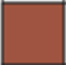 Re-1 (мыс)Re-5 (цирк)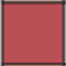 Re-5 (цирк)Gr-18 (морское стекло)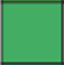 Gr-18 (морское стекло)Набор цветов фасадаW (белый)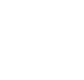 Or-4 (лисица)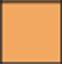 W (белый)YI-9 (листопад)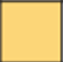 W (белый)BI-5 (галька)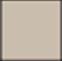 Набор цветов забораRe-1 (мыс)Re-1 (мыс)Re-5 (цирк)Re-5 (цирк)Gr-18 (морское стекло)Gr-18 (морское стекло)